КОНСУЛЬТАЦИЯ ДЛЯ РОДИТЕЛЕЙ«Золотая хохлома – гордость России»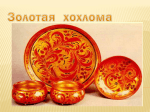 Подготовила воспитатель Ямщикова Надежда ВасильевнаЗолотая хохлома – один из старинных самобытных русских народных промыслов, на протяжении веков формирующий быт и жизненный уклад целых поколений и являющийся неотъемлемой частью российской культуры.
"Хохлома" - старинное местное слово, связанное с языком проживавших на территории Заволжья финно-угорских народов. Имя Хохлома было дано протекающей здесь реке, на которой возникла деревня - тоже Хохлома, разросшаяся еще к XVI веку в крупное торговое поселение. В течение нескольких столетий ремесленники, родившиеся в окрестных деревнях, свозили сюда для продажи изготовляемую ими расписную деревянную посуду и ложки, которые также стали называть хохломой. 
Искусство хохломы возникло и развивалось в лесах Заволжья, в массовом местном промысле, изготовлявшем деревянную токарную посуду и ложки, впитывая в себя драгоценное наследие художественной культуры Древней Руси и вековой трудовой и творческий опыт множества талантливых мастеров народных ремесел. От одного поколения художников к другому в промысле передается уникальная технология окраски дерева в золотой цвет без применения золота, известная еще иконописцам Древней Руси и приспособленная местными самобытными изобретателями к декорировке деревянной посуды.  Производство хохломской посуды долгое время сдерживалось дороговизной привозимого олова. Обеспечить оловом мастеров мог только очень состоятельный заказчик. В Заволжье такими заказчиками оказались монастыри. Так, села Хохлома, Скоробогатово и около 80 селений по рекам Узоле и Керженцу работали на Троице-Сергиев монастырь. Из документов монастыря видно, что крестьяне этих сел вызывались для работы в мастерских Лавры, где могли познакомиться с производством праздничных чаш и ковшей. Не случайно, что именно хохломские и скоробогатовские села и деревни стали родиной оригинальной росписи посуды, так похожей на драгоценную.
Так, начиная с XVII века, на всю Россию славилась расписная деревянная посуда заволжских мастеров. «Парадная» посуда изготавливалась по особым заказам небольшими партиями из разных пород дерева, разных форм и художественной отделки, и предназначалась для дарения именитым гостям и иностранным послам.
Искусство хохломы - это не только красиво выполненная роспись, но и умение создавать выразительную форму изделия, знание сложной технологии обработки дерева. И немногие знают, сколько труда и терпения, сноровки и истинного вдохновения требует людей разных специальностей этот сложный процесс.
Хохломской рисунок еще характерен тем, что на черном, золотистом или красном фоне создавался лиственно-ягодный, так называемый травный, орнамент – изображения земляники, малины, ежевики, крыжовника, смородины, рябины и т.п. – выполненный сочетаниями красного и золотистого, красного и черного или же золотистого и черного цветов.
В современной хохломской росписи сохраняется стиль и колорит традиционного орнамента, «верхового» и «фонового», но цветовая гамма - расширена. Кроме черного, красного и золотого цвета - традиционного триколора, пришедшего из иконописи, используются зеленый и желтый, оранжевый и коричневый цвета. Символом хохломской росписи стала огненная жар-птица, украшенная яркими цветами. Столицей золотой хохломы по праву считается город Семенов, расположенный в Нижнегородской области.
Сегодня Семенов это развитый туристический центр в котором проводиться фестиваль «Золотая хохлома - душа России». Здесь есть что посмотреть. Туристы могут посетить музейно-туристический центр «Золотая Хохлома» или фабрику «Хохломская роспись», чтобы пройтись по ее цехам, увидеть, как рождается и расписывается деревянная ложка, панно, матрешка, красивая посуда, мебель. Гостям нашего города предоставляется возможность приобрести уникальные изделия народных промыслов. Так семеновская хохлома стала для всего мира визитной карточкой города. Это действительно душа России.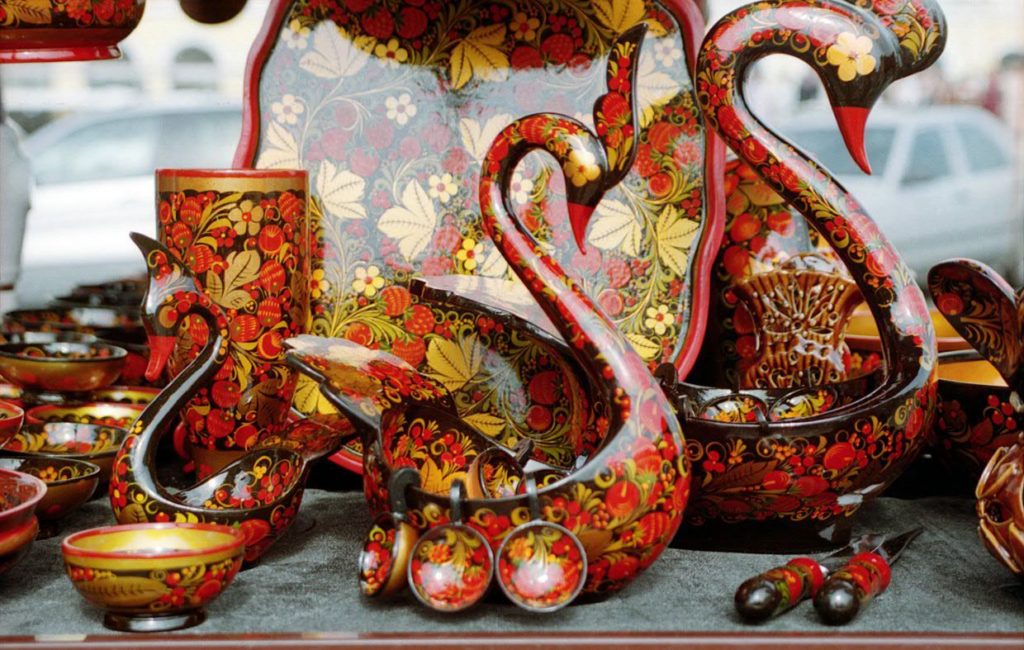 